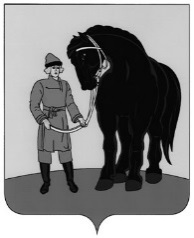 АДМИНИСТРАЦИЯ ГАВРИЛОВО-ПОСАДСКОГО МУНИЦИПАЛЬНОГО РАЙОНА ИВАНОВСКОЙ ОБЛАСТИ     РАСПОРЯЖЕНИЕот 14.02.2023 №39-р О   плане  по снижению объемов и количества объектов незавершенного строительства, при строительстве которых были использованы средства всех уровней бюджетной системы Российской Федерации в Гаврилово-Посадском муниципальном районе	В соответствии с пунктом 4 постановления Правительства Ивановской области от 21.12.2020 № 646-п «Об учете объектов незавершенного строительства, при строительстве которых были использованы средства всех уровней бюджетной системы Российской Федерации», Администрация Гаврилово-Посадского муниципального района р а с п о р я ж а е т с я:           1.Утвердить План по снижению объемов и количества объектов незавершенного строительства, при строительстве которых были использованы средства всех уровней бюджетной системы Российской Федерации (далее-План), в соответствии с типовой формой Плана по снижению объемов  количества объектов незавершенного строительства, утвержденной приказом Департамента строительства  и архитектуры Ивановской области от 25.01.2021 № 11 согласно  приложению.	2. Разместить План на официальном сайте Гаврилово-Посадского муниципального района.	3.Настоящее распоряжение вступает в силу со дня подписания.Глава Гаврилово-Посадского муниципального района                                                              В.Ю. Лаптев